SUBMISSION FORM: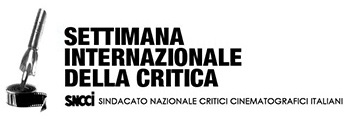 VENICE INTERNATIONAL FILM CRITICS’ WEEKDeadline: July 1st, 2021GENERAL INFORMATIONGENERAL INFORMATIONGENERAL INFORMATIONGENERAL INFORMATIONGENERAL INFORMATIONGENERAL INFORMATIONGENERAL INFORMATIONGENERAL INFORMATIONGENERAL INFORMATIONGENERAL INFORMATIONGENERAL INFORMATIONGENERAL INFORMATIONGENERAL INFORMATIONGENERAL INFORMATIONGENERAL INFORMATIONGENERAL INFORMATIONGENERAL INFORMATIONGENERAL INFORMATIONGENERAL INFORMATIONGENERAL INFORMATIONGENERAL INFORMATIONGENERAL INFORMATIONGENERAL INFORMATIONGENERAL INFORMATIONGENERAL INFORMATIONGENERAL INFORMATIONGENERAL INFORMATIONGENERAL INFORMATIONGENERAL INFORMATIONGENERAL INFORMATIONTitleTitleTitleTitleTitleTitleTitleTitleTitleTitleTitleTitleTitleTitleTitleTitleTitleTitleTitleTitleTitleTitleTitleTitleTitleTitleTitleTitleTitleTitleOriginal titleOriginal titleOriginal titleOriginal titleOriginal titleOriginal titleOriginal titleOriginal titleOriginal titleOriginal titleOriginal titleOriginal titleOriginal titleInternational TitleInternational TitleInternational TitleInternational TitleInternational TitleInternational TitleInternational TitleInternational TitleInternational TitleInternational TitleInternational TitleInternational TitleInternational TitleDirectorDirectorDirectorDirectorDirectorDirectorDirectorDirectorDirectorDirectorDirectorDirectorDirectorDirectorDirectorDirectorDirectorDirectorDirectorDirectorDirectorDirectorDirectorDirectorDirectorDirectorDirectorDirectorDirectorDirectorNameNameNameNameNameDebut feature filmDebut feature filmDebut feature filmDebut feature filmDebut feature filmDebut feature filmDebut feature filmDebut feature filmDebut feature filmDebut feature filmDebut feature filmDebut feature filmDebut feature filmDebut feature filmDebut feature filmDebut feature filmDebut feature filmDebut feature filmDebut feature filmDebut feature filmYesYesYesYesNoProductionProductionProductionProductionProductionProductionProductionProductionProductionProductionProductionProductionProductionProductionProductionProductionProductionProductionProductionProductionProductionProductionProductionProductionProductionProductionProductionProductionProductionProductionCountry of productionCountry of productionCountry of productionCountry of productionCountry of productionCountry of productionCountry of productionCountry of productionCountry of productionCountry of productionCountry of productionCountry of productionCountry of productionCountry of productionCountry of productionCountry of productionCountry of coproductionCountry of coproductionCountry of coproductionCountry of coproductionCountry of coproductionCountry of coproductionCountry of coproductionCountry of coproductionCountry of coproductionCountry of coproductionCountry of coproductionCountry of coproductionCountry of coproductionCountry of coproductionCountry of coproductionCountry of coproductionParticipation in project markets/workshops and/or development/production/post-production grants Participation in project markets/workshops and/or development/production/post-production grants Participation in project markets/workshops and/or development/production/post-production grants Participation in project markets/workshops and/or development/production/post-production grants Participation in project markets/workshops and/or development/production/post-production grants Participation in project markets/workshops and/or development/production/post-production grants Participation in project markets/workshops and/or development/production/post-production grants Participation in project markets/workshops and/or development/production/post-production grants Participation in project markets/workshops and/or development/production/post-production grants Participation in project markets/workshops and/or development/production/post-production grants Participation in project markets/workshops and/or development/production/post-production grants Participation in project markets/workshops and/or development/production/post-production grants Participation in project markets/workshops and/or development/production/post-production grants Participation in project markets/workshops and/or development/production/post-production grants Participation in project markets/workshops and/or development/production/post-production grants Participation in project markets/workshops and/or development/production/post-production grants Participation in project markets/workshops and/or development/production/post-production grants Participation in project markets/workshops and/or development/production/post-production grants Participation in project markets/workshops and/or development/production/post-production grants Participation in project markets/workshops and/or development/production/post-production grants Participation in project markets/workshops and/or development/production/post-production grants Participation in project markets/workshops and/or development/production/post-production grants Participation in project markets/workshops and/or development/production/post-production grants Participation in project markets/workshops and/or development/production/post-production grants Participation in project markets/workshops and/or development/production/post-production grants Participation in project markets/workshops and/or development/production/post-production grants Participation in project markets/workshops and/or development/production/post-production grants Participation in project markets/workshops and/or development/production/post-production grants Participation in project markets/workshops and/or development/production/post-production grants Participation in project markets/workshops and/or development/production/post-production grants LanguageLanguageRuntimeRuntimeRuntimeRuntimeRuntimeCategoryCategoryCategoryCategoryCategoryCategoryFictionFictionFictionFictionFictionFictionFictionFictionFictionFictionFictionDocumentaryDocumentaryDocumentaryDocumentaryDocumentaryDocumentaryDocumentaryDocumentaryFiction-documentary hybridFiction-documentary hybridFiction-documentary hybridFiction-documentary hybridFiction-documentary hybridFiction-documentary hybridFiction-documentary hybridFiction-documentary hybridFiction-documentary hybridFiction-documentary hybridFiction-documentary hybridFiction-documentary hybridFiction-documentary hybridFiction-documentary hybridFiction-documentary hybridFiction-documentary hybridFiction-documentary hybridFiction-documentary hybridFiction-documentary hybridAnimationAnimationAnimationAnimationAnimationAnimationAnimationAnimationAnimationAnimationExperimentalExperimentalExperimentalExperimentalExperimentalExperimentalExperimentalExperimentalColorColorColorColorColorColorColorColorColorColorColorColorColorColorBlack and whiteBlack and whiteBlack and whiteBlack and whiteBlack and whiteBlack and whiteBlack and whiteBlack and whiteScreenerScreenerScreenerScreenerScreenerScreenerScreenerScreenerScreenerScreenerScreenerScreenerScreenerScreenerScreenerScreenerScreenerScreenerScreenerScreenerScreenerScreenerScreenerScreenerScreenerScreenerScreenerScreenerScreenerScreenerLinkLinkLinkPasswordPasswordPasswordPremiere statusPremiere statusPremiere statusPremiere statusWorld PremiereWorld PremiereWorld PremiereWorld PremiereWorld PremiereWorld PremiereWorld PremiereWorld PremiereWorld PremiereWorld PremiereWorld PremiereWorld PremiereWorld PremiereWorld PremiereWorld PremiereWorld PremiereWorld PremiereWorld PremiereWorld PremiereWorld PremiereWorld PremiereWorld PremiereWorld PremiereInternational PremiereInternational PremiereInternational PremiereInternational PremiereInternational PremiereInternational PremiereInternational PremiereInternational PremiereInternational PremiereInternational PremiereInternational PremiereInternational PremiereInternational PremiereInternational PremiereInternational PremiereInternational PremiereInternational PremiereInternational PremiereInternational PremiereInternational PremiereInternational PremiereInternational PremiereInternational PremiereFestivals AttendedFestivals AttendedFestivals AttendedFestivals AttendedFestivals AttendedFestivals AttendedFestivals AttendedFestivals AttendedFestivals AttendedFestivals AttendedFestivals AttendedAwardsAwardsAwardsAwardsAwardsAwardsAwardsTheatrical release date (in the country of origin)Theatrical release date (in the country of origin)Theatrical release date (in the country of origin)Theatrical release date (in the country of origin)Theatrical release date (in the country of origin)Theatrical release date (in the country of origin)Theatrical release date (in the country of origin)Theatrical release date (in the country of origin)Theatrical release date (in the country of origin)Theatrical release date (in the country of origin)Theatrical release date (in the country of origin)Theatrical release date (in the country of origin)Theatrical release date (in the country of origin)Theatrical release date (in the country of origin)Theatrical release date (in the country of origin)Theatrical release date (in the country of origin)Theatrical release date (in the country of origin)Theatrical release date (in the country of origin)Theatrical release date (in the country of origin)Theatrical release date (in the country of origin)Theatrical release date (in the country of origin)Theatrical release date (in the country of origin)Theatrical release date (in the country of origin)Theatrical release date (in the country of origin)Screening format Screening format Screening format Screening format Screening format Screening format Screening format Screening format Screening format Screening format Screening format Screening format PRODUCTION AND DISTRIBUTION CONTACTSPRODUCTION AND DISTRIBUTION CONTACTSPRODUCTION AND DISTRIBUTION CONTACTSPRODUCTION AND DISTRIBUTION CONTACTSPrimary contact for communicationsPrimary contact for communicationsPrimary contact for communicationsPrimary contact for communicationsNameNameRoleRoleE-mailE-mailTelephoneTelephoneProducers and co-producersProducers and co-producersProducers and co-producersProducers and co-producersMain ProducerMain ProducerMain ProducerMain ProducerNameNameCompany nameCompany nameE-mailE-mailPhonePhoneCoproducer #1Coproducer #1Coproducer #1Coproducer #1NameNameCompany nameCompany nameE-mailE-mailTelephoneTelephoneCoproducer #2Coproducer #2Coproducer #2Coproducer #2NameNameCompany nameCompany nameE-mailE-mailTelephoneTelephoneCoproducer #3Coproducer #3Coproducer #3Coproducer #3NameNameCompany nameCompany nameE-mailE-mailTelephoneTelephoneSalesSalesSalesSalesWorld salesWorld salesWorld salesWorld salesCompany nameCompany nameContactContactE-mailE-mailTelephoneTelephoneItalian distributorItalian distributorItalian distributorItalian distributorCompany nameCompany nameContactContactE-mailE-mailTelephoneTelephoneCAST AND CREDITSCAST AND CREDITSCAST AND CREDITSCAST AND CREDITSCAST AND CREDITSCAST AND CREDITSCAST AND CREDITSMain castMain castMain castMain castMain castMain castMain castNameCharacterNameCharacterNameCharacterNameCharacterNameCharacterNameCharacterNameCharacterNameCharacterNameCharacterNameCharacterScreenplayScreenplayCinematographyCinematographyCinematographyEditingEditingEditingMusicMusicMusicSoundSoundSoundArt directionArt directionArt directionCostumesCostumesCostumesOther creditsOther creditsOther creditsSYNOPSISSYNOPSISSYNOPSISSYNOPSISSYNOPSISSYNOPSISSYNOPSISSYNOPSISDIRECTOR’S NOTEDIRECTOR’S NOTEDIRECTOR’S NOTEDIRECTOR’S NOTEDIRECTOR’S NOTEDIRECTOR’S NOTEDIRECTOR’S NOTEDIRECTOR’S NOTEABOUT THE DIRECTORABOUT THE DIRECTORABOUT THE DIRECTORABOUT THE DIRECTORABOUT THE DIRECTORABOUT THE DIRECTORABOUT THE DIRECTORABOUT THE DIRECTORDate of BirthDate of BirthNationalityNationalityFilmographyFilmographyYearTitleTitleRuntimeCategoryCategoryCategoryCategoryFictionDocFictionDocFictionDocFictionDocFictionDocFictionDocFictionDocFictionDocFictionDocFictionDocShort BiographyShort BiographyShort BiographyShort BiographyShort BiographyShort BiographyShort BiographyShort Biography SUBMISSION FEEFee : 40,00 EuroPayment Paypal – see www.sicvenezia.it for detailsBank transferRecipient: SNCCI, Via delle Alpi, 30 – 00198 Roma (Italy)Bank Name: Gruppo BNP Paribas – Agenzia n.9 – Via Salaria, 228 – Roma (Italy) IBAN: IT52I0100503239000000019438  - SWIFT/BIC: BNLIITRRDescription : Submission fee 2021: [FILM TITLE]Please attach proof of payment and e-mail it along with the submission form to info@sicvenezia.itThe film will not be taken into consideration until the payment is confirmed.The fee will not be reimbursed under any circumstance. Please read our Regulations carefully.NOTE:Submission implies full acceptance of the Regulations 2021 (see www.sicvenezia.it)The applicant is responsible for the information provided. Should inaccuracies invalidate the eligibility of the film, it can lead to exclusion from the selection process or, if an invitation has already been sent, its withdrawal.The official selection of the 36° Venice Critics’ Week will be announced in the second half of July 2021.